Beseda HIV/AIDS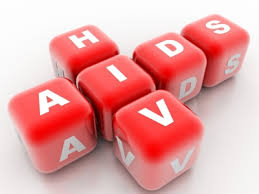 22. 1. 2014 se uskutečnila beseda na téma prevence HIV/AIDS. Lektorem byl pan Martin Hornych, který je sám několik let HIV pozitivní. Pracuje jako odborný poradce předtestového a potestového poradenství a je i odborným lektorem prevence HIV/AIDS. Na besedě se probírala a diskutovala základní fakta problematiky:co je virus HIV, nemoc AIDS (syndrom získaného selhání imunity)historiejak se virus přenáší a nepřenášízásady prevencetestování (podmínky, druhy testů, průběh testování)princip a způsoby léčby infikovanýchstádia HIV infekceklinické projevy nemoci AIDSPrezentace byla doplněna obrazovým materiálem a videoklipy. Zarážející byly grafy se statistikou nakažených, kterých i v ČR stále přibývá. Beseda byla provázána životním příběhem samotného lektora.V závěru měli žáci 8. i 9. ročníku prostor pro dotazy a možnost zakoupit červenou stužku a tím přispět na boj proti HIV/AIDS. Žáci získali potřebné informace k tomu, aby se vyhnuli rizikovému chování. B. Posavádová, ŠMP